Individueel inschrijfformulier EHBO- en BHV-cursussen Punt5De informatie op dit formulier wordt enkel gebruikt voor registratie in de digitale cursusadministratie van de te volgen cursus. Na invoering wordt dit formulier direct vernietigd. Zie voor het volledige privacybeleid van Punt5 de website www.punt5.nl/privacybeleidWil je meerdere personen inschrijven? Vul dan voor ieder afzonderlijk een inschrijfformulier in. Het is verplicht om voor elke persoon een eigen e-mailadres op te geven. Vraag bij meer dan 4 personen om het groepsformulier via info@punt5.nl Prijzen en reeds geplande data zijn te vinden op de website www.punt5.nl/cursus	 
Alle data zijn onder voorbehoud van voldoende inschrijvingen. Ongeveer 2 weken voor de betreffende datum hoor je per e-mail of de cursus van jouw keuze definitief doorgaat.Mail het volledig ingevulde formulier naar info@punt5.nl PersoonsgegevensVoornaam: 		Achternaam: Geboortedatum: 	Telefoonnummer: E-mailadres: Straat + huisnummer: 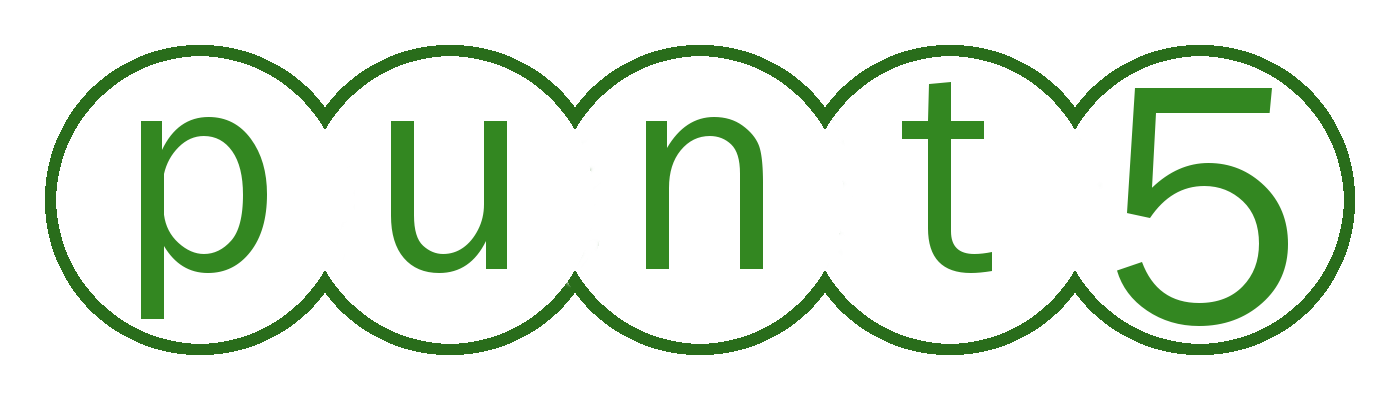 Postcode: 		Woonplaats: CursusgegevensCursusdatum van jouw keuze: Vink hieronder de cursus van jouw keuze aan:Snelcursus voor tieners				Basis-EHBOReanimatiecursus standaard			Reanimatiecursus - alle leeftijdenEHBO – Europees gecertificeerd			kinder-EHBOUitgebreide EHBO					Uitgebreide EHBO – alle leeftijdenBHV specifieke doelgroep 				ZZP’ers 	Yoga-docenten	     Zorg-ZZP’ersGaat het om een herhalingscursus?			
Nee		Ja; mijn certificaat/diploma verloopt per Hoe wil je leren? (kies voor n.v.t. bij een herhalingscursus)N.v.t./ geen idee, informeer mij			Liefst volledig klassikaalVooraf thuis online de theorie			Ik heb de online theorie al gedaan